О внесении изменений в постановление администрации Тюльганского района от 15 февраля 2017 года № 164-п «Об образовании единой комиссии по осуществлению закупок товаров, работ, услуг для обеспечения муниципальных нужд администрации Тюльганского района Оренбургской области»	В связи с изменением состава единой комиссии по осуществлению закупок товаров, работ, услуг для обеспечения муниципальных нужд администрации Тюльганского района, п о с т а н о в л я ю:	1. Внести изменения в постановление администрации Тюльганского района от 15 февраля 2017 года № 164-п «Об образовании единой комиссии по осуществлению закупок товаров, работ, услуг для обеспечения муниципальных нужд администрации Тюльганского района Оренбургской области»:1.1. Приложение №1 Состав единой комиссии по осуществлению закупок товаров, работ, услуг для обеспечения муниципальных нужд администрации Тюльганского района Оренбургской области изложить в новой редакции согласно приложению.2. Настоящее постановление вступает в силу после его официального обнародования путем размещения на официальном сайте муниципального образования Тюльганский район в сети «Интернет».Исполняющий обязанности главы администрации района                                                          И.А. КругловПриложение № 1к постановлению главы администрации района        __________№________Состав единой комиссии по осуществлению закупок товаров, работ, услуг для обеспечения муниципальных нужд администрации Тюльганского района Оренбургской области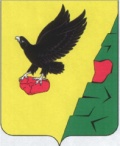 Муниципальное образованиеТюльганский районОренбургской областиАДМИНИСТРАЦИЯТЮЛЬГАНСКОГОРАЙОНАП О С Т А Н О В Л Е Н И ЕМуниципальное образованиеТюльганский районОренбургской областиАДМИНИСТРАЦИЯТЮЛЬГАНСКОГОРАЙОНАП О С Т А Н О В Л Е Н И ЕМуниципальное образованиеТюльганский районОренбургской областиАДМИНИСТРАЦИЯТЮЛЬГАНСКОГОРАЙОНАП О С Т А Н О В Л Е Н И ЕМуниципальное образованиеТюльганский районОренбургской областиАДМИНИСТРАЦИЯТЮЛЬГАНСКОГОРАЙОНАП О С Т А Н О В Л Е Н И ЕРазослано: Райпрокурору, орготделу,  комитету по финансово-экономическим вопросам         -  председатель комиссии, начальник комитета по финансово-экономическим вопросам администрации района;         -  заместитель председателя комиссии, начальник отдела по  управлению имуществом и  земельным отношениям администрации  района;         -   секретарь комиссии, ведущий специалист по информационному обеспечению муниципальных услуг и межведомственному взаимодействию комитета по финансово-экономическим вопросам администрации района.         -  председатель комиссии, начальник комитета по финансово-экономическим вопросам администрации района;         -  заместитель председателя комиссии, начальник отдела по  управлению имуществом и  земельным отношениям администрации  района;         -   секретарь комиссии, ведущий специалист по информационному обеспечению муниципальных услуг и межведомственному взаимодействию комитета по финансово-экономическим вопросам администрации района.         Члены комиссии:       -  ведущий специалист по казначейскому исполнению бюджетов поселений;       -  ведущий специалист по казначейскому исполнению бюджетов поселений;       -  ведущий специалист по казначейскому исполнению бюджетов поселений;       -  ведущий специалист по юридической работе, противодействию коррупции и профилактике коррупционных правонарушений;       -  ведущий специалист по юридической работе, противодействию коррупции и профилактике коррупционных правонарушений;       -  ведущий специалист по юридической работе, противодействию коррупции и профилактике коррупционных правонарушений;       - ведущий специалист, по вопросам торговли, развитию предпринимательства и муниципальных рынков  комитета по финансово-экономическим вопросам;       -  ведущий специалист комитета по вопросам газо-тепло-электроснабжения, строительства, транспорта и связи  администрации района;       - ведущий специалист, по вопросам торговли, развитию предпринимательства и муниципальных рынков  комитета по финансово-экономическим вопросам;       -  ведущий специалист комитета по вопросам газо-тепло-электроснабжения, строительства, транспорта и связи  администрации района;       - ведущий специалист, по вопросам торговли, развитию предпринимательства и муниципальных рынков  комитета по финансово-экономическим вопросам;       -  ведущий специалист комитета по вопросам газо-тепло-электроснабжения, строительства, транспорта и связи  администрации района;       -   ведущий бухгалтер МКУ .       -   ведущий бухгалтер МКУ .       -   ведущий бухгалтер МКУ .